                    ООО «ПМК»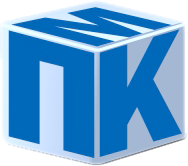   . Пермь, ул. Переездная, 2. Т.Ф (342) 263-16-11/247-11-06  ИНН 5906120419,   КПП 590601001, ОКПО 24070554, р/с  40702810829190001127к/с30101810200000000824   в ФИЛИАЛ "НИЖЕГОРОДСКИЙ   "ОАО"АЛЬФА-БАНК", БИК 042202824.Опросный листБАССЕЙНОЕ ОБОРУДОВАНИЕПРОЕКТ №КЛИЕНТБАССЕЙНТип бассейначастныйчастныйчастныйчастныйспортивныйспортивныйспортивныйспортивныйоздоровительныйоздоровительныйоздоровительныйоздоровительныйдетский (до 7 лет)детский (до 7 лет)детский (до 7 лет)детский (до 7 лет)детский (после 7 лет)детский (после 7 лет)детский (после 7 лет)детский (после 7 лет)инойинойинойинойГидравлическаяГидравлическаяГидравлическаясхемаскиммерныйскиммерныйскиммерныйскиммерныйпереливной  (ширина желоба, мм -               )переливной  (ширина желоба, мм -               )переливной  (ширина желоба, мм -               )переливной  (ширина желоба, мм -               )Материал чаши, Материал чаши, Материал чаши, покрытиебетон с плиткойбетон с плиткойбетон с плиткойбетон с плиткойбетон с пленкойбетон с пленкойбетон с пленкойбетон с пленкойготовая формаготовая формаготовая формаготовая формаФорма бассейнаблизкая к прямоугольнойблизкая к прямоугольнойблизкая к прямоугольнойсложная формасложная формасложная формадлина, мплощадь, м2площадь, м2ширина, мпериметр, мпериметр, мсредняя глубина, мобъем, м3объем, м3УправлениеУправлениеУправлениефильтровальнойавтоматическоеавтоматическоеустановкойполуавтоматическоеполуавтоматическоеручноеручноеМестоположениеМестоположениеМестоположениебассейнав помещениив помещениив помещениив помещенииполностью открытое пространствополностью открытое пространствополностью открытое пространствополностью открытое пространствочастично открытое пространствочастично открытое пространствочастично открытое пространствочастично открытое пространствозащищенное открытое пространствозащищенное открытое пространствозащищенное открытое пространствозащищенное открытое пространствоТемпературазаливаемой в бассейн воды, Сзаливаемой в бассейн воды, Сзаливаемой в бассейн воды, Сзаливаемой в бассейн воды, Стребуемая температура воды в бассейне, ◦Стребуемая температура воды в бассейне, ◦Стребуемая температура воды в бассейне, ◦Стребуемая температура воды в бассейне, ◦Свремя первоначального нагрева, часвремя первоначального нагрева, часвремя первоначального нагрева, часвремя первоначального нагрева, часПодогревтепловой (котел, солнечный коллектор)тепловой (котел, солнечный коллектор)тепловой (котел, солнечный коллектор)тепловой (котел, солнечный коллектор)бассейнаэлектрическийэлектрическийэлектрическийэлектрическийДезинфекцияДезинфекцияДезинфекция(химобработкахлорированиехлорированиеводы)активный кислородактивный кислородбромированиебромированиеультрафиолет (только совместно с однимультрафиолет (только совместно с однимультрафиолет (только совместно с однимультрафиолет (только совместно с одним             из выше перечисленных способов)             из выше перечисленных способов)             из выше перечисленных способов)             из выше перечисленных способов)Донный слив Донный слив Донный слив Донный слив Донный слив (бронза, нерж. с прямым выходомс прямым выходомсталь)с выходом под 90с выходом под 90Лестница Лестница Лестница (нерж. сталь)3 ступени3 ступени кол-во- ____ кол-во- ____4 ступени4 ступени кол-во- ____ кол-во- ____Очистка чаши Очистка чаши Очистка чаши бассейнаавтоматическаяавтоматическаяручнаяручнаяПодсветка бассейнанержавеющ. стальнержавеющ. стальпластикпластикВОДНЫЕ АТТРАКЦИОНЫВОДНЫЕ АТТРАКЦИОНЫВОДНЫЕ АТТРАКЦИОНЫУстройство Устройство Устройство противотоканавеснойнавесной кол-во- ____ кол-во- ____встраиваемый:встраиваемый:нержавеющ. стальнержавеющ. стальпластикпластик1 форсунка1 форсунка кол-во- ____ кол-во- ____ кол-во- ____ кол-во- ____2 форсунки2 форсунки кол-во- ____ кол-во- ____ кол-во- ____ кол-во- ____ГидромассажГидромассажГидромассажнержавеющ. стальнержавеющ. стальпластикпластик1 форсунка1 форсунка кол-во- ____ кол-во- ____ кол-во- _____ кол-во- _____2 форсунки2 форсунки кол-во- ____ кол-во- ____ кол-во- _____ кол-во- _____3 форсунки3 форсунки кол-во- ____ кол-во- ____ кол-во- _____ кол-во- _____4 форсунки4 форсунки кол-во- ____ кол-во- ____ кол-во- _____ кол-во- _____5 форсунок5 форсунок кол-во- ____ кол-во- ____ кол-во- _____ кол-во- _____Донный водныйДонный водныйДонный водныйгейзернержавеющ. стальнержавеющ. стальпластикпластик1 форсунка1 форсунка кол-во- ____ кол-во- ____ кол-во- ____ кол-во- ____Аэромассажнержавеющ. стальнержавеющ. стальпластикпластикплита 745х745 ммплита 745х745 мм кол-во- ____ кол-во- ____ кол-во- ____ кол-во- ____плита кругл.  плита кругл.   кол-во- ____ кол-во- ____лежак на 1 местолежак на 1 место кол-во- ____ кол-во- ____лежак на 2 месталежак на 2 места кол-во- ____ кол-во- ____лежак на 3 месталежак на 3 места кол-во- ____ кол-во- ____лежак на 4 месталежак на 4 места кол-во- ____ кол-во- ____Водопадширина струи:ширина струи: кол-во- _____ кол-во- _____ кол-во- _____ кол-во- _____ кол-во- _____ кол-во- _____ кол-во- _____ кол-во- _____ кол-во- _____ кол-во- _____водный гриб (диаметр шляпки )водный гриб (диаметр шляпки )водный гриб (диаметр шляпки )водный гриб (диаметр шляпки ) кол-во- _____ кол-во- _____Дополнительные сведения о бассейнеДополнительные сведения о бассейнеДополнительные сведения о бассейнеДополнительные сведения о бассейнеДополнительные сведения о бассейнеДополнительные сведения о бассейнеДополнительные сведения о бассейне